Minh chứng Bài báo 3 năm 2022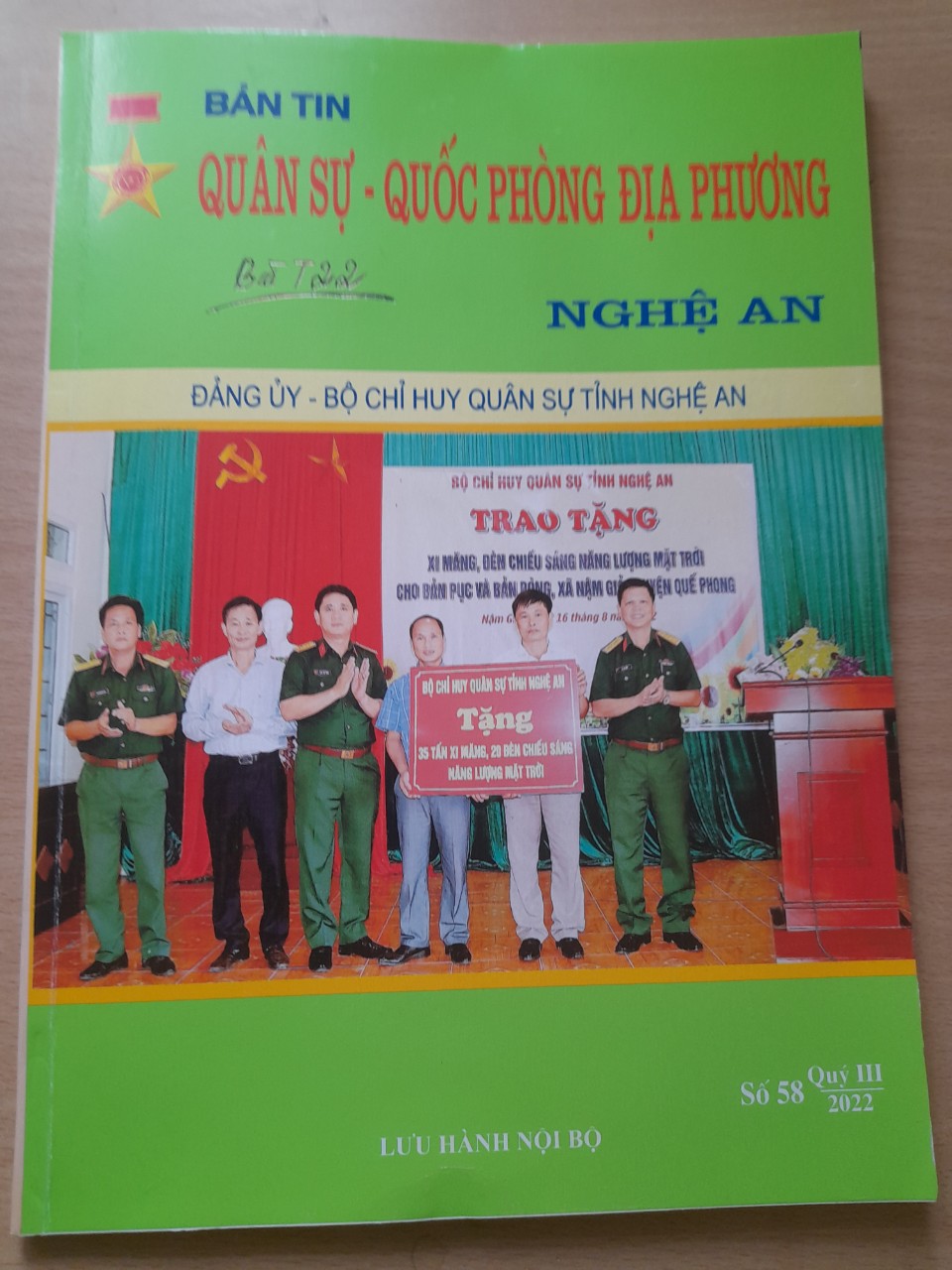 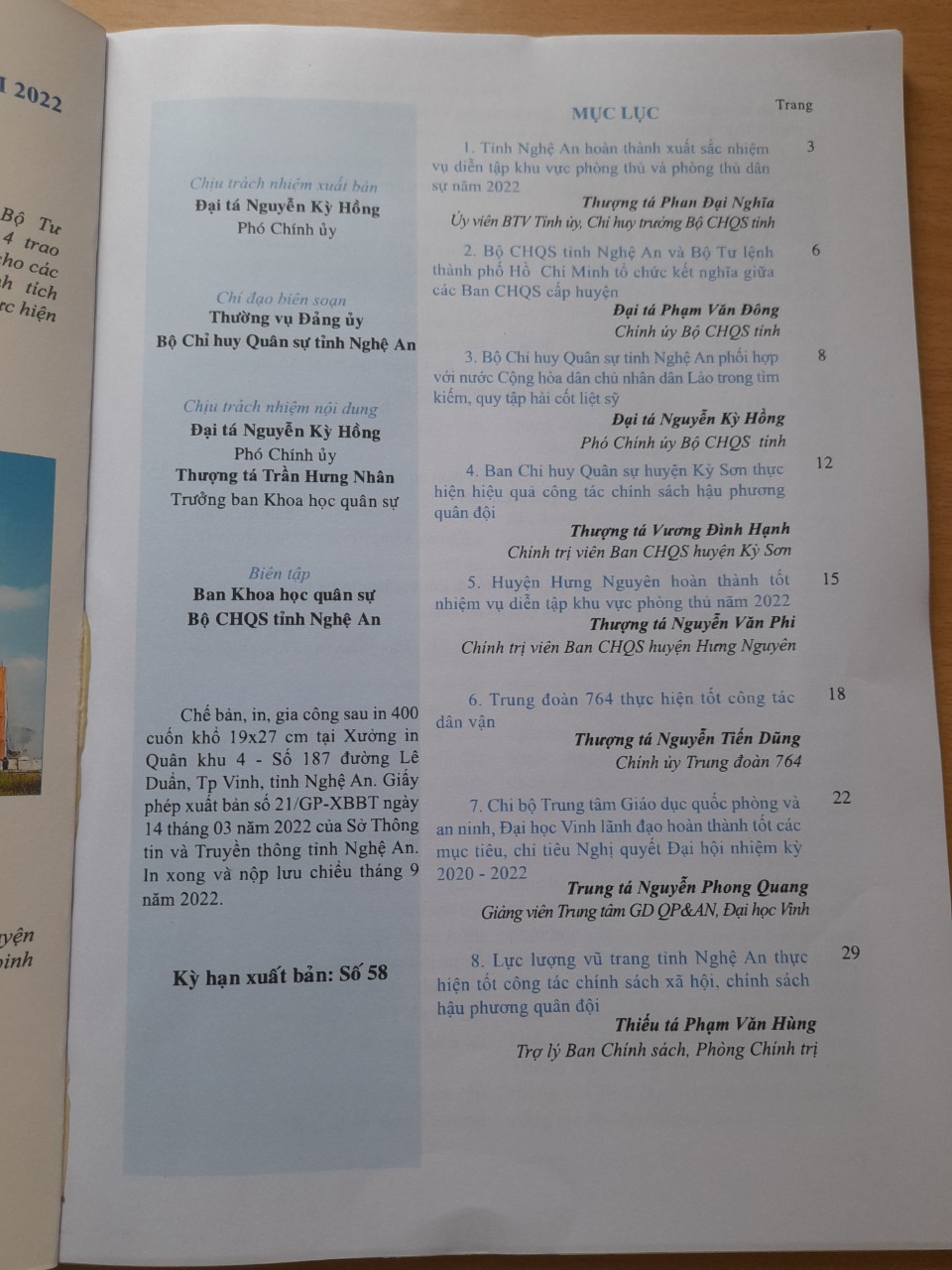 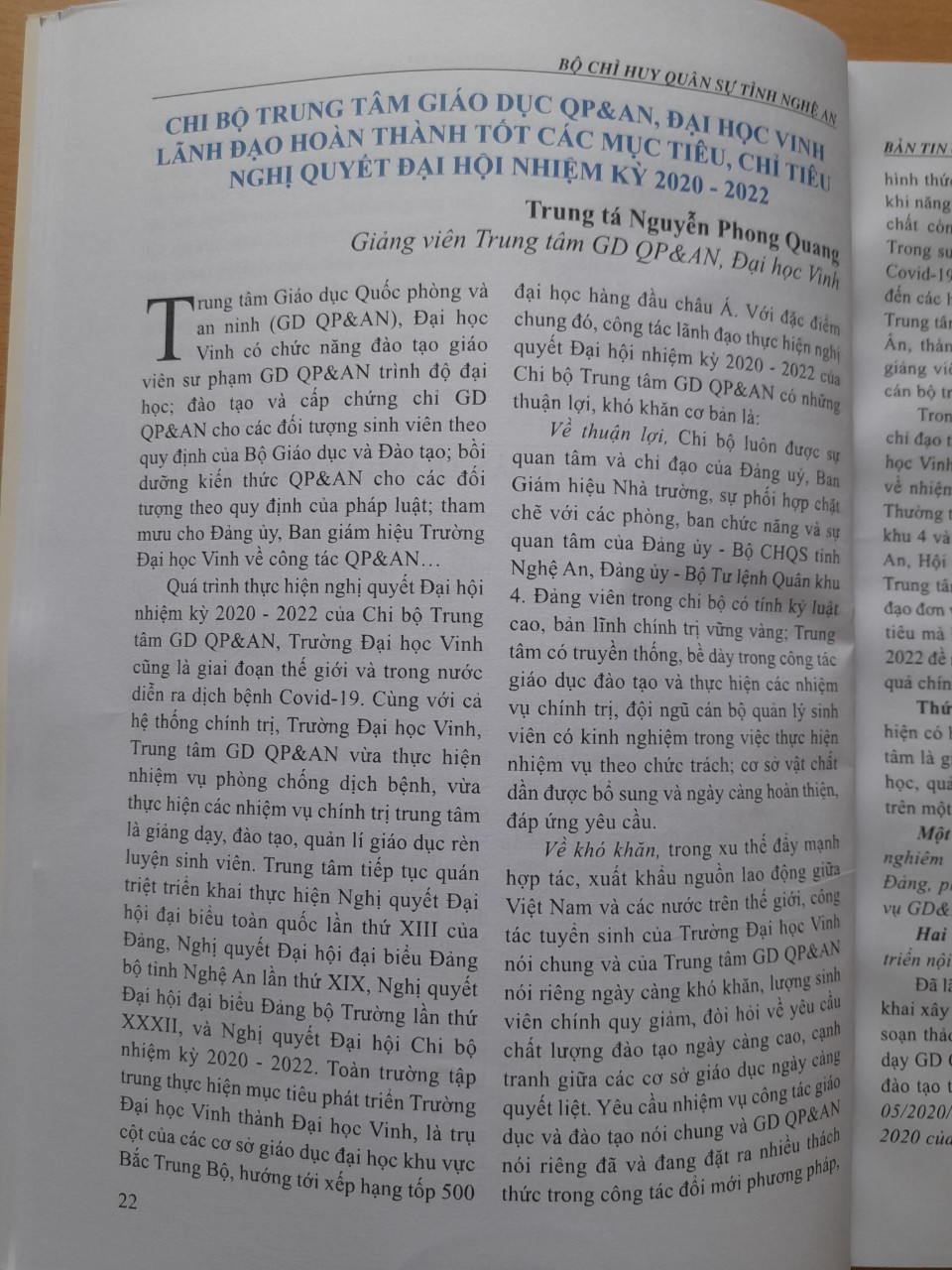 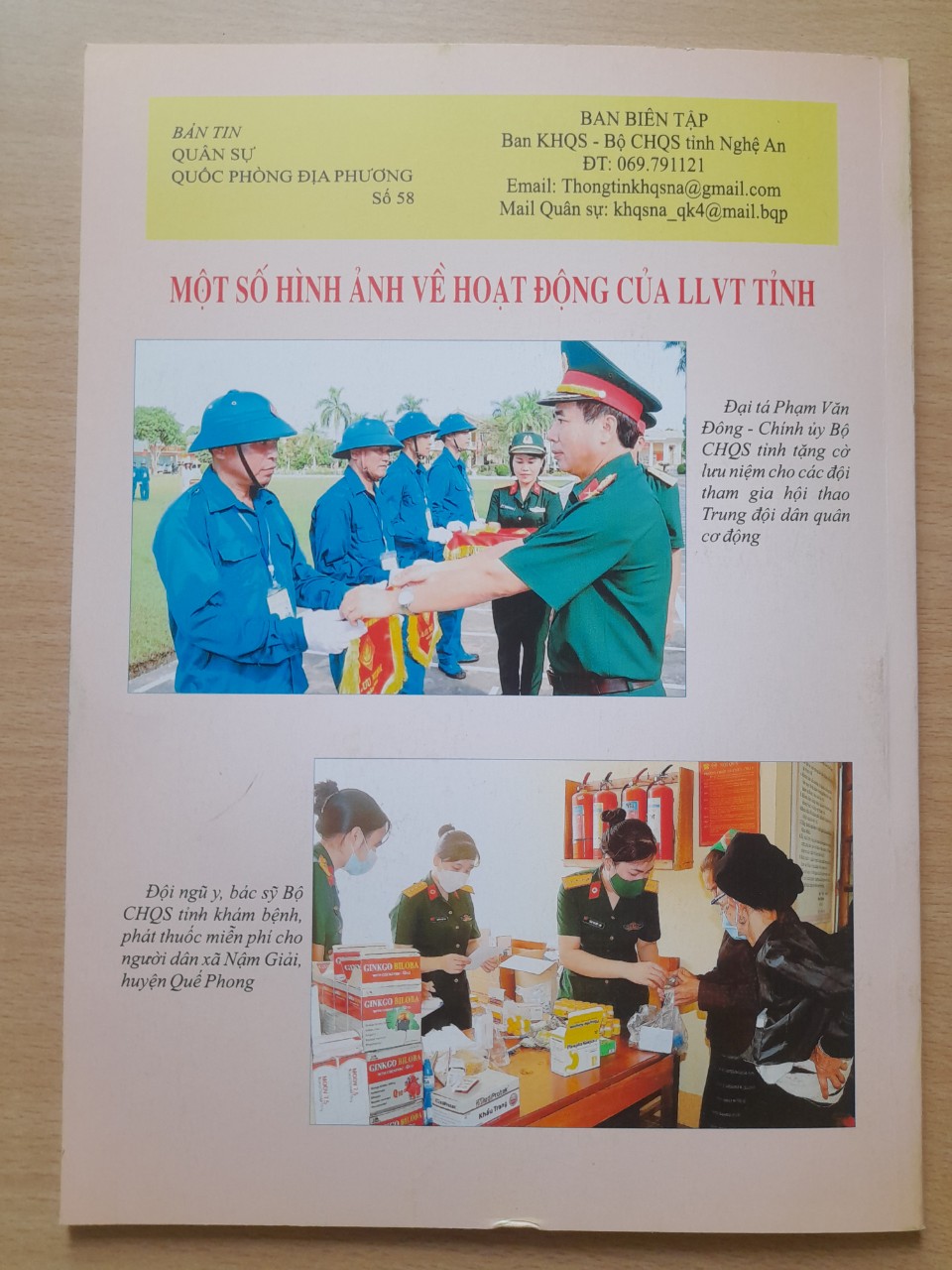 